Protocolo de Proceso de Matricula, 2021. ALUMNAS ANTIGUAS.Ingreso: entrada principal.Salida: estacionamiento.Junto con saludar y esperando que se encuentren bien juntos a sus familias, informamos a ustedes el Protocolo de Matrícula para el año escolar 2021.Se realizarán en forma presencial desde el 16 al 29 de diciembre en el establecimiento desde la:     8:30 a 12:30 hrs. / 14 :00 a 16: 00 hrs. Tener en consideración los siguientes puntos:Es importante, respetar las fechas de matrícula, con el fin de evitar aglomeración y salvaguardar la salud de cada uno de los miembros de nuestra comunidad.Recuerde que el día para matricular debe considerar el curso al que asistirá su pupila el año  2021.•  El no presentarse entre las fechas indicadas liberará la vacante, dejándola libre para ser utilizada por otra estudiante.•  Es importante señalar que no se podrán matricular alumnas que no estén en las nóminas determinadas por el SAE.• Se atenderá por orden de llegada. • Si no es el apoderado titular Traer poder simple firmado (en página del colegio) y fotocopia por ambos lados de la cédula de identidad del titular y del representante . Se solicita traer lápiz pasta azul.Les recordamos que por estar en cuarentena total usted deberá pedir un permiso en “Comisaria virtual” para asistir a nuestro establecimiento.• Considerando la situación de cuidado y resguardo, para realizar el proceso solo debe presentarse una persona por estudiante. Solicitamos asistir sin niños.• Mantener distanciamiento con los demás apoderados evitando contacto directo (se deberá respetar los lugares de espera y demarcación existente).• Toda persona que ingrese al establecimiento, deberá hacerlo con mascarilla. Se administrará alcohol gel.  Se tomará la temperatura; si tiene temperatura (37°C)  no podrá ingresar.  Estamos tomando todas las medidas de seguridad e higienización para evitar contagios.Dudas y consultas a correo : secretaria@colegioprovidencia.clPor seguridad de todos, por favor siga las indicaciones del personal a cargo. Si todos cooperamos el trámite será más expedito 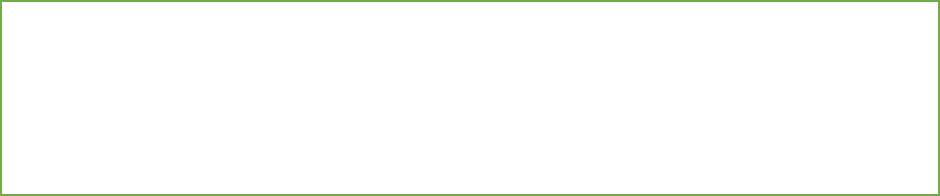 FECHACURSO O NIVEL 202116 DE DICIEMBRE2° Y 3° BÁSICO17 DE DICIEMBRE4° y 5° BÁSICO18 DE DICIEMBRE6° BÁSICO21 DE DICIEMBRE7° Y 8° BÁSICO22 DE DICIEMBREI° y II° MEDIO23 DE DICIEMBREIII° MEDIO Y IV° MEDIO28 y 29 DICIEMBREKINDER Y PRIMERO BÁSICO30 DE DICIEMBREREGULARIZACIÓN REPITENTES Y CASOS ESPECIAESTODOS LOS CURSOS